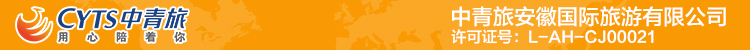 普陀山A线3日游行程单行程安排费用说明其他说明产品编号YTX2024001出发地安徽省目的地浙江省行程天数3去程交通动车返程交通动车参考航班无无无无无产品亮点无无无无无D1D1行程详情出发地-宁波各地区客人自行前往高铁站乘坐高铁或动车赴宁波，抵达后接站人员安排送往酒店入住休息（此团为散客拼团用餐早餐：X     午餐：X     晚餐：X   住宿无D2D2行程详情普陀山早上6点左右酒店接客人至指定地点集合，6点30出发乘汽车经甬舟跨海大桥赴朱家尖码头，乘船赴海天佛国-普陀山，上岛后，览西天景区（约90分钟）：心字石、西天门、磐陀石、观音讲经说法处-二龟听法石、观音古洞等，参观结束用午餐（参考酒店：宝陀饭店，陆军招待所，三圣堂饭店，图崴山庄），下午参观普陀山最大的寺院-普济寺（约40分钟）：“活大殿”圆通宝殿等八大殿、朝拜中国第一个正身毗卢观音，最后参观普陀山标志性建筑33米高的露天观音佛像-南海观音（约50分钟）、远眺海上卧佛-洛迦山，参观结束从普陀山码头乘船至朱家尖，返回宁波结束愉快的行程。指定地点解散后司机负责送客人回到酒店（晚餐自理）用餐早餐：√     午餐：√     晚餐：X   住宿无D3D3行程详情宁波-出发地早餐后酒店等候，由送站师傅送客人前往宁波高铁站，客人自行乘坐高铁或动车返回出发地，结束愉快之旅！用餐早餐：√     午餐：X     晚餐：X   住宿无费用包含1、交通：各地区-宁波往返高铁或动车二等座，当地空调旅游大巴车（保证一人一正座）1、交通：各地区-宁波往返高铁或动车二等座，当地空调旅游大巴车（保证一人一正座）1、交通：各地区-宁波往返高铁或动车二等座，当地空调旅游大巴车（保证一人一正座）费用不包含1、普陀寺庙21元庙票1、普陀寺庙21元庙票1、普陀寺庙21元庙票温馨提示1、本线路为高铁线路，需携带本人身份证原件！！！！ 退改规则退改规则：实名制购高铁票以及景区门票，预定后取消会收取相对应的损失保险信息《中国公民国内旅游文明行为公约》